Publicado en Madrid el 04/03/2024 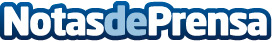 Invertir en upskilling y reskilling, una solución eficaz para hacer frente a la crisis de talento actualLa dificultad de las empresas de encontrar talento pone de manifiesto la necesidad de tomar medidas como la formación y capacitación de los empleados. Ante este panorama, los expertos de The Valley analizan las claves que pueden seguir las empresas para implementar programas efectivos de upskilling y reskilling en las compañíasDatos de contacto:RedacciónComunicación609601048Nota de prensa publicada en: https://www.notasdeprensa.es/invertir-en-upskilling-y-reskilling-una Categorias: Inteligencia Artificial y Robótica Educación Recursos humanos Formación profesional Innovación Tecnológica Digital Actualidad Empresarial http://www.notasdeprensa.es